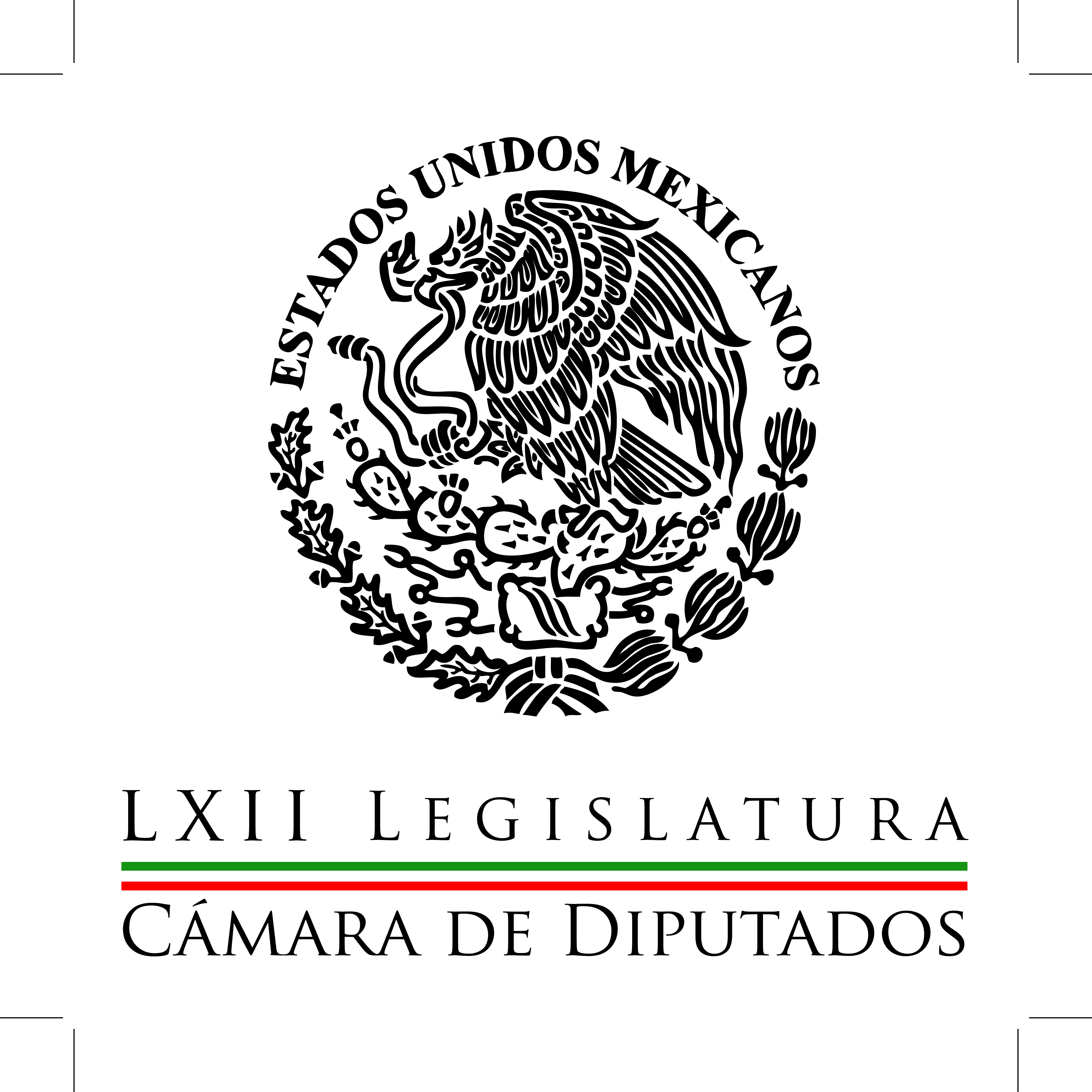 Carpeta InformativaPrimer CorteResumen: Acusa PRD al PVEM de gastar 2 mil mdp en sus campañas electoralesExige PRD frenar violencia en elecciones; denuncia a grupos de choque en el DF673 Diputados han entregado su información curricular al INEJoaquín López-Dóriga: Miguel Osorio participó en panel sobre drogasSuspende IMSS vacunación contra Hepatitis B en Simojovel, ChiapasLunes 11 de mayo de 2015CÁMARA DE DIPUTADOSTEMA(S): Trabajo Legislativo FECHA: 11/05/15HORA: 00.00NOTICIERO: MVS NoticiasEMISIÓN: Primer CorteESTACION: OnlineGRUPO: MVS 0Acusa PRD al PVEM de gastar 2 mil mdp en sus campañas electoralesLa fracción parlamentaria del Partido de la Revolución Democrática (PRD), acusó que la campaña de difusión del Partido Verde Ecologista (PVEM) en el marco de las elecciones, tiene un costo aproximado de 2 mil millones de pesos, cifra que rebasa los límites establecidos en la ley, si se hace un cálculo conforme al costo de las tarifas de spots de 20 segundos en los medios electrónicos.El coordinador Miguel Alonso aseveró que tal anomalía atenta contra la equidad de las elecciones, configura una violación a las leyes en la materia, violenta la Constitución, es una burla al ciudadano y representa motivos suficientes para cancelar el registro de ese instituto político.Al señalar que el PRD se solidariza  y comparte los argumentos de ciudadanos que han pedido a la autoridad electoral retirarle el registro al Verde, Alonso Raya criticó que la Comisión de Quejas del Instituto Nacional Electoral (INE), no haya querido ordenar la suspensión de los spots del Verde en lo que resta de las campañas. El legislador señaló que esa sanción y la cancelación del registro, son procedentes ante las reiteradas infracciones y desacato de los ecologistas a los designios del INE, puesto que continúa la entrega de boletos de cine, de tarjetas descuento Premia Platino y demás promociones irregulares, como los anuncios espectaculares con la leyenda: “El Verde sí cumple”.Ante tales hechos, el líder del Sol Azteca en San Lázaro exigió que el INE aplique sin miramientos la ley electoral aprobada por el Congreso y conforme a la cual, el Verde debería ser sancionado con rigor. De lo contrario, los consejeros electorales serán cómplices de la ilegalidad, apuntó. “Al permitir las reiteradas violaciones del Partido Verde, el INE está incumpliendo con su obligación constitucional de garantizar la certeza, legalidad, independencia, imparcialidad, máxima publicidad y objetividad en las elecciones”, advirtió.Recordó que en la queja en materia de financiamiento presentada por el PRD ante el INE, se argumentó que si se contabilizan las tarifas reales de los spots en medios masivos y el número de impactos de esos promocionales, el Verde ya habría rebasado gastos por 2 mil millones de pesos, cifra mucho más eleveda a la que los infractores han reportado ante la autoridad.Aseveró que ese apartido violenta la Constitución y la Ley General de Instituciones y Procedimientos Electorales, en tanto que dichas normas indican que ninguna persona física, moral, los partidos, precandidatos, candidatos y dirigentes partidistas o ciudadanos, podrán adquirir publicidad para elecciones  en cualquier modalidad. ys/m.TEMA(S): Trabajo Legislativo FECHA: 11/05/15HORA: 11:32NOTICIERO: Excélsior NoticiasEMISIÓN: Segundo CorteESTACION: OnlineGRUPO: Imagen0Exige PRD frenar violencia en elecciones; denuncia a grupos de choque en el DFEn el marco de las campañas electorales en el Distrito Federal, diputados federales y locales del Partido de la Revolución Democrática (PRD) llamaron a las fuerzas políticas señaladas por incurrir en actos de violencia, a cambiar su actitud y proceder con civilidad.Los legisladores encabezados por la vicecoordinadora del Sol Azteca en la Cámara de Diputados, Aleida Alavez, advirtieron que en las condiciones en que se desarrollan los comicios, de agresiones mutuas entre los distintos contendientes, ningún pacto de civilidad será útil.Por su parte, el presidente de la Comisión de Puntos Constitucionales, Alejandro Sánchez, subrayó que los perredistas llaman a rechazar la violencia en el entorno electoral, que lamentablemente se ha incrementado conforme se acerca el 7 de junio.Sánchez Camacho indicó que es responsabilidad de las autoridades y también de los candidatos, evitar caer en provocaciones, incurrir en actos violentos.Las campañas deben retomar el nivel de “altura”, puesto que la violencia solo genera abstencionismo, sentenció.Los legisladores perredistas subrayaron que solo con campañas de propuestas para generar empleo y mejorar en suma la calidad de vida de los ciudadanos, los candidatos y partidos podrá convocar a los ciudadanos a las urnas.Enfatizaron que “venga de donde venga” la violencia en las elecciones e inaceptable, puesto que todos los aspirantes y sus partidos están obligados a presentar propuestas.Recalcaron que pese a la voluntad de la mayoría de los contendientes de apegarse a la ley, existen grupos de choque que están interviniendo en la contienda en el DF, por lo que la autoridad debe investigar e intervenir de inmediato.Lo anterior, con el fin de deslindar responsabilidades y sancionar a quienes en términos materiales e intelectuales están promoviendo la operación de grupos “gangsteriles” que pretenden “secuestrar” las elecciones. Sobre el llamado Pacto de Civilidad firmado por los partidos, demandaron a éstos cumplir su palabra. No es posible que por un lado se comprometan a contender en condiciones equitativas y sin violencia, y por otro, mantengan las agresiones e intimidación, plantearon.Al aseverar que en elecciones anteriores no se habían presentado condiciones de violencia tan pronunciadas, los perredistas reiteraron que casos como el de Cuajimalpa, donde grupos del PRD y el Partido Revolucionario Institucional (PRI) y el Partido Verde (PVEM) tuvieron un enfrentamiento violento, no pueden volverse a repetir, porque solo se generará un mayor rechazo del ciudadano con respecto a la clase política.Los aspirantes deben presentar propuestas y los gobernantes, soluciones a los problemas de los capitalinos así como cambios tangibles en la política económica, en beneficio de los ciudadanos, dijeron.A su vez, el diputado Sánchez Camacho recalcó que el intento de ganar puestos públicos por la vía de la violencia, solo generará un mayor abstencionismo, puesto que los mexicanos quieren elecciones libres y pacíficas.Añadió que la violencia electoral no solo se circunscribe a la capital del país, sino que hay estados donde la situación es sumamente complicada, como Guerrero y Jalisco, por lo cual, la autoridad electoral a nivel nacional y estatal debe actuar para impedir ese tipo de sucesos.Manifestó que hechos como el asesinato del candidato de la alianza entre el PRI y el Verde a la presidencia municipal de Chilapa, en Guerrero; así como el levantón y homicidio de militantes de Nueva Alianza en ese mismo estado, y el enfrentamiento en Cuajimalpa, no deben volver a ocurrir.Recalcó que en tan solo 3 semanas se llevarán a cabo las elecciones del primer domingo de junio, en las que se habrán de renovar 500 diputaciones federales, 9 gubernaturas, 16 jefaturas delegacionales y 640 diputaciones locales.Para que dicho proceso se desarrolle en calma, es necesario que la clase política recupere la confianza de los ciudadanos y la autoridad actúe de inmediato ante sucesos como los referidos, dijo.El legislador destacó que la violencia genera más violencia y no será por esa vía como se gane ni la confianza ni el voto de la ciudadanía.Los políticos y las autoridades electorales deben garantizar a la población que si acude a las urnas, su voto se respetará y por voluntad, elegirá a los mejores gobernantes y legisladores. ys/m.INFORMACIÓN GENERALTEMA(S): Trabajo Legislativo FECHA: 11/05/15HORA: 6:55 A.MNOTICIERO: Formato 21EMISIÓN: Primer CorteESTACION: 790 AMGRUPO: Radio Centro673 Diputados han entregado su información curricular al INEEnrique Cuevas, conductor: Pocos candidatos a diputados federales se han  sumado a la iniciativa del Instituto Nacional Electoral para hacer pública su trayectoria en la política, Antonio Guzmán.Antonio Guzmán, reportero: El Instituto Nacional Electoral a 29 días de los comicios del 7 de junio, solo 673 de 4518 candidatos a diputados federales han entregado su información curricular para que la gente los conozcan a través del espacio “Conócelos” de su portal de Internet y sepa por quién votar.En un comunicado el INE, explicó que puso a disposición  de los candidatos dicho espacio con el objetivo de que los electores conozcan sus trayectorias, pero solo se cuenta con información curricular de 344 candidatas y 329 candidatos, lo representa el 15 por ciento del total.Explicó que de los que han aportado su información a este espacio son: 51 por ciento son mujeres y 49 por ciento hombres, y han participado más los que provienen del Estado de México, Distrito Federal, Puebla, Chihuahua y Jalisco, y  de donde menos lo ha hecho son de Morelos, Baja California Sur y Quintana Roo.Un partido político con mayor número de registros en el sistema Encuentro Social con 103, PAN con 96 y Morena 86, en tanto que los que menos han participado son PRD 9, Partido Humanista 23, Partido Verde con 29, PT con 37 PRI con 48.El INE dijo que si bien no es obligatorio registrar su trayectoria en este espacio, tiene confianza en quienes no lo han hecho, lo hagan porque este es un mecanismo de transparencia  y acercamiento con la ciudadanía para que pueda emitir un voto bien informado. Antonio Guzmán, Formato 21. Duración: 1´56´´, BMJ/MTEMA(S): Información General FECHA: 11/05/15HORA: 07:28NOTICIERO: En los Tiempos de la RadioEMISIÓN: Primer CorteESTACION: 103.3 FMGRUPO: Radio Fórmula0Joaquín López-Dóriga: Miguel Osorio participó en panel sobre drogasJoaquín López-Dóriga, colaborador: El secretario de Gobernación, Miguel Ángel Osorio Chong, participó en un panel de alto nivel sobre las drogas en Naciones Unidas. Ahí llamó al mundo a evaluar y ajustar la estrategia mundial para resolver el problema de las drogas. Planteó que es fundamental hacer un ejercicio para reconocer que los avances en el problema de las drogas en el mundo son insuficientes. Dijo que esta realidad exige abrir el debate, intercambiar nuevas ideas y construir mejores soluciones. Señaló que es necesario valorar las limitaciones de la actual política de drogas y analizar de manera conjunta qué ajustes se necesitan y dijo que México está abierto a la discusión de mejores opciones para la atención de este problema de las drogas, que tiene que partir de un aspecto base y central: que tenemos en la frontera norte tres mil kilómetros de frontera con el mayor mercado de drogas del mundo. La mayor demanda de drogas del mundo está en Estados Unidos y es nuestro vecino. Mientras no se atienda el tema de la demanda, no se puede hablar de resolver el tema de la oferta. Duración 1´15´´, ys/m.TEMA(S): Información General FECHA: 11/05/15HORA: 00:00NOTICIERO: MVS NoticiasEMISIÓN: Primer CorteESTACION: OnlineGRUPO: MVS0Suspende IMSS vacunación contra Hepatitis B en Simojovel, ChiapasEn seguimiento a los acontecimientos relacionados con la vacunación de menores en el estado de Chiapas, el IMSS informa que la suspensión temporal de la vacunación es sólo respecto de los lotes de vacunas identificados en el municipio de Simojovel, que corresponden a la vacuna de Hepatitis B.Las campañas de vacunación han demostrado ser una de las estrategias de salud pública con mayor efectividad para disminuir la presencia de enfermedades prevenibles en la población, es por ello que el resto de la campaña de vacunación sigue realizándose en el Instituto de manera normal en todo el país. ys/m.Carpeta InformativaSegundo CorteResumen: Beltrones informa que trabajará para hacer caer toda la fuerza de la ley a responsables de violencia en JaliscoIlegal que nos multen dos veces por misma conducta: PVEMPeña Nieto entregará la segunda Ciudad de la Salud para la Mujer en EdoMexPiden a INE presionar al PAN para que firme pacto de civilidad11 de mayo de 2015TEMA(S): Trabajo LegislativoFECHA: 11/05/2015HORA: 8:07AMNOTICIERO: Formato 21EMISIÓN: Primer CorteESTACION: 790 AMGRUPO: Radio Centro 0Beltrones informa que trabajará para hacer caer toda la fuerza de la ley a responsables de violencia en JaliscoEnrique Cuevas, conductor: Al referirse del oficio venido de Jalisco, Manlio Fabio Beltrones, dijo que la fuerza del Estado deberá utilizarse hasta sus últimas consecuencias.Gabriela Díaz, reportera: El líder de los diputados del PRI, Manlio Fabio Beltrones, reiteró el respaldo de su grupo parlamentario en la estrategia conectada para combatir el crimen organizado  y castigar a quienes atenta contra el Estado de derecho.Luego de la violencia  desatada en el estado de Jalisco en donde elementos del Ejército y  las Policías Federales resultaron muertos en acciones contra la delincuenciales El legislador priista reitero que ante la gravedad de estos hechos la fuerza del estado deberá utilizarse hasta sus últimas consecuencias.Confió  en que los  responsables de estos asesinatos, serán castigados con todo el rigor de la ley, por ello insistió en sus respaldo de los legisladores del tricolor a las medidas que lleva el Ejecutivo Federal para auxiliar a la ciudadanía que ha sufrido los embates del crimen organizado y evitar la impunidad de quienes cometieron los arteros asesinatos de los i8ntegrantes de las fuerzas públicas que cumplían con su deber.Ratificó también su reconocimiento solidario a la labor del Ejército y la Armada de México, de que señaló los hechos demuestran que actúen con valor, lealtad y patriotismo en el combate en la delincuencia en todo el país y Jalisco, dijo no será la excepción. Duración1´ 28’’ bmj/m. INFORMACIÓN GENERALTEMA(S): Trabajo LegislativoFECHA: 11/05/2015HORA: 10:25NOTICIERO: En los Tiempos de la RadioEMISIÓN: Segundo CorteESTACION: Fórmula OnlineGRUPO: Fórmula0Ilegal que nos multen dos veces por misma conducta: PVEMTras la nueva imposición de una multa por más de 329 millones de pesos, el vocero del PVEM, Arturo Escobar y Vega, precisó que "un cúmulo importante de consejeros contra el Verde y nada más contra el Verde, la mayoría de los consejeros, algunos de ellos, con una enorme consigna de buscar condenarnos y de buscar fraguar que el Partido Verde sea el malo de la película, votan este dictamen".En entrevista para el programa "En los Tiempos de la Radio", aseveró que la multa tiene que ver con una conducta que ya fue sancionada el pasado mes de febrero por el Tribunal Electoral, relativa a los informes legislativos de servidores públicos."Y ahora, lo que se está conociendo es el supuesto beneficio indebido que obtuvo el partido en virtud de este desarrollo de informes legislativos que la autoridad nos declaró ilegales, independiente que los consintió en tres ocasiones el INE y en tres ocasiones el Tribunal y después cambiaron de criterio".Agregó que la multa es del 300 por ciento de lo que "supuestamente contratamos como grupos parlamentarios y que deriva en esta multa insólita de 329 millones de pesos porque cometimos el ' pecado' de haber informado a la ciudadanía aquello que le habíamos prometido en el 2012, cómo lo fuimos cumpliendo en la legislatura que está por terminar".Dijo que el dictamen, votado por los consejeros, será debatido y discutido el miércoles, en el pleno del Consejo General del Instituto Nacional Electoral, en el cual "seguramente se va a ratificar la multa y a partir de ahí, tendremos el derecho de acudir a la Sala Superior del Tribunal Electoral".Reiteró estar convencido de que se les está multando dos veces por la misma conducta, algo que es absolutamente ilegal, además de que tienen los argumentos para revocar, una vez más, en el Tribunal Electoral, por lo que "independientemente de la consigna que lamentablemente tenemos en la mayoría de los árbitros del Consejo, vamos a seguir de pie y buscando que el 7 de junio llegue y lleguemos con fortaleza, independientemente de estas multas que son insólitas."Tenemos muchísima confianza que en un asunto que es netamente de análisis jurídico-electoral de precedentes jurisdiccionales, nos puedan dar la razón en el Tribunal Electoral". A pregunta expresa de si confía en la imparcialidad y que actúen con objetivad, civilidad y seriedad la mayoría de los consejeros electorales, recalcó que no, ya que en por lo menos tres de los 11, condenan al PVEM con una vara y a los demás no, tales como el reparto de despensas por parte del PRD en el Distrito Federal y los más de 300 millones de pesos que tiene Morena en espectaculares y "yo lo que pido es piso parejo".Al respecto, Arturo Escobar y Vega reveló que el ex consejero electoral, Alfredo Figueroa, tiene las manos metidas en el Consejo con algunos consejeros electorales, y a partir de ahí, van dictando línea sobre lo que tiene que ver en materia de fiscalización, quejas y sanciones. Duración 35’40’’, nbsg/m. TEMA(S): Información General FECHA: 11/05/15HORA: 00:00NOTICIERO: MVS NoticiasEMISIÓN: Segundo CorteESTACION: OnlineGRUPO: MVS0Prevén más sanciones al PVEM por aportaciones prohibidasLa Comisión de Fiscalización del Instituto Nacional Electoral (INE) aprobó un proyecto para sancionar al Partido Verde Ecologista por recibir aportaciones en especie de legisladores y grupos parlamentarios del propio instituto político.La sanción en materia de fiscalización se desprende de la resolución del Tribunal Electoral del Poder Judicial de la Federación (TEPJF) en la que se determinó que el PVEM obtuvo un beneficio indebido de los promocionales alusivos a informes de labores de los legisladores, que se transmitieron entre septiembre de 2014 y febrero de 2015.El proyecto que plantea al Consejo General considera que esos promocionales constituyeron una aportación en especie de personas que tienen prohibido hacer donaciones a los partidos políticos, expuso en un comunicado.El proyecto de resolución aprobado por la Comisión de Fiscalización se desprende de las quejas presentadas por los partidos de la Revolución Democrática y Morena.La Comisión determinó calificar la infracción como grave especial e imponer una multa equivalente a 300 por ciento del monto de los contratos para la producción y difusión de los promocionales.La resolución de la Unidad Técnica de Fiscalización prevé sancionar al Partido Verde Ecologista de México (PVEM) por un monto de 322.5 millones de pesos por los promocionales pagados por los grupos parlamentarios, pues están prohibidas las aportaciones del Poder Legislativo a partidos.En cambio por aquellos pagados por legisladores verde ecologistas la multa sería de 6.8 millones de pesos, que sería pagados a partir de la reducción de 40 por ciento de su ministración mensual hasta alcanzar la suma de la sanción.La Comisión de Fiscalización también resolvió dar vista a las contralorías de las Cámaras de Diputados y Senadores, así como al Servicio de Administración Tributaria (SAT) y a la Auditoría Superior de la Federación (ASF) para que en el ámbito de sus competencias resuelvan lo que en derecho corresponda.El proyecto de resolución deberá ser turnado al secretario general del Consejo General del INE, para que el órgano máximo de dirección discuta, y en su caso apruebe, la resolución de este caso en la sesión que se celebrará el miércoles 13 de mayo. ys/m.TEMA(S): Información General FECHA: 11/05/15HORA: 00:00NOTICIERO: MVS NoticiasEMISIÓN: Segundo CorteESTACION: 102.5 FMGRUPO: MVS0Peña Nieto entregará la segunda Ciudad de la Salud para la Mujer en EdoMexEste lunes, el presidente de la República, Enrique Peña Nieto entregará la segunda Ciudad de la Salud para la Mujer con un modelo integral de atención, en Huixquilucan, Estado de México. A las 12:00 horas, en el marco del Día de la Madre, el político mexiquense junto con la Secretaria de Salud, Mercedes Juan López, refrenda el compromiso del Gobierno de la República con la inclusión laboral, la salud materna y reproductiva,  y la protección social de las madres mexicanas.Ante centenares de mujeres invitadas de varios municipios de la entidad y del gobernador Eruviel Ávila Villegas, también se cancelará el timbre postal alusivo al Día de la Madre.La nueva ciudad de la mujer cuenta con dos unidades médicas: Clínica de Maternidad y Clínica de Atención Geriátrica, unidad de Atención para mujeres en situación de violencia, modulo exprés de denuncia ciudadana, módulo de atención a la Violencia Sexual y Prevención de Adicciones.Además, las nuevas instalaciones tendrá servicios de guardería, proyectos productivos para la mujer, más de 500 mil mujeres de 5 municipios del Estado de México serán beneficiadas: Huixquilucan, Naucalpan, Lerma, Ocoyoacac y Xonocatlán. La obra tuvo una inversión 109 millones de pesos. ys/m.TEMA(S): Información General FECHA: 11/05/15HORA: 00:00NOTICIERO: MVS NoticiasEMISIÓN: Segundo CorteESTACION: OnlineGRUPO: MVS0Afirma Osorio Chong que México es reconocido por su labor en protección de refugiadosMéxico es reconocido en el mundo por su labor humanitaria y por contar con una legislación de vanguardia a nivel internacional en la protección de refugiados, afirmó el Secretario de Gobernación, Miguel Ángel Osorio Chong, durante la inauguración del Seminario México: 35 Años de Tradición, Compromiso y Solidaridad Internacional con el Refugio.El Secretario de Gobernación destacó que nuestro país es, como lo ha dicho el Presidente Enrique Peña Nieto, noble y solidario, que abre sus puertas y da lo mejor a quien más lo necesita. “Ser refugiado en nuestro país es contar con el cobijo de toda la nación mexicana”, agregó.Durante el evento realizado en el Museo Memoria y Tolerancia y en el que estuvieron presentes refugiados de distintas partes del mundo, el responsable de la política interior del país destacó que la solidaridad de México es reconocida en el mundo, porque no conoce fronteras. Apuntó que es mediante la colaboración con la sociedad civil como se han enriquecido los mecanismos de atención a menores que se encuentran en nuestro país.El Secretario Osorio Chong destacó que a 35 años de su creación, la Comisión Mexicana de Ayuda a Refugiados (COMAR), es una institución sólida que trabaja en sintonía con la política de derechos humanos. El titular de esta dependencia señaló que la llegada de refugiados enriquece en todos los ámbitos a México, como lo es en el campo, la industria, el comercio, la educación y la cultura.El Gobierno de la República, añadió, tiene claro que para ser un mejor espacio de refugio, se trabaja para ser un país más próspero, por eso, destacó, son tan importantes las reformas, porque se tratan de transformaciones profundas que permitirán generan mayores oportunidades para todas y para todos, es decir, mayores oportunidades para quienes nacieron en México, pero también para quienes eligieron hacer de México su nuevo hogar. Puntualizó, por primera vez en la historia México cuenta con una estrategia nacional dirigida a garantizar los derechos de los migrantes, solicitantes de refugio, refugiados y beneficiarios de protección complementaria.La coordinadora general de la Comisión Mexicana de Ayuda a Refugiados, Sandra Velasco Ludlow, aseguró que México ratifica su disposición fraternal de brazos abiertos con los refugiados en un marco de respeto a los derechos humanos.Por ello, dijo, se han fortalecido y ampliado acciones para garantizar el ejercicio de los derechos fundamentales de las personas que se encuentran en esta condición en nuestro país, y se han implementado políticas y acciones incluyentes, con la intención de mantener las puertas abiertas para quienes lo necesiten.Asistieron a este evento, por parte de la Secretaría de Gobernación, los subsecretarios de Derechos Humanos, Roberto Campa Cifrián; de Enlace Legislativo y Acuerdos Políticos, Felipe Solís Acero, y de Normatividad de Medios, Andrés Chao; así como el Oficial Mayor, Jorge Márquez Montes.También estuvieron presentes Halmi Alam, refugiado sirio en México; la coordinadora residente del Sistema de Naciones Unidas y representante del Programa de Naciones Unidas para el Desarrollo en México, Marcia de Castro, y el representante en México del Alto Comisionado de las Naciones Unidas para los Refugiados, Mark Manly. ys/m.TEMA(S): Información General FECHA: 11/05/15HORA: 12:08NOTICIERO: El UniversalEMISIÓN: Segundo Corte  ESTACION: onlineGRUPO: El Universal 0Piden a INE presionar al PAN para que firme pacto de civilidadEl candidato priista a la jefatura delegacional de Benito Juárez, Xiuh Tenorio, pidió al INE que presione a los abanderados panistas para que firmen el pacto de civilidad y que vigile las acciones del PAN en esa jurisdicción."Hago un respetuoso exhorto a Instituto Electoral para que presione a Acción Nacional a sumarse al pacto de civilidad y por otro lado le solicito desde ahora que monte un operativo permanente de observadores electorales en Benito Juárez, particularmente el día de la elección, porque estamos viendo a un gobierno delegacional apoyando las campañas de su partido", expuso. En un comunicado presentado por Tenorio Antiga; Jorge Sotomayor Chávez, aspirante a asambleísta por el Distrito XVI, y Esteban Ruiz Carballido, candidato a diputado federal por el Distrito XV de la capital del país, acusaron al Partido Acción Nacional (PAN) de no querer firmar el pacto de civilidad porque están usando recursos públicos para favorecer a sus abanderados. En su texto los candidatos de los partido Revolucionario Institucional (PRI) y Verde Ecologista de México (PVEM) aseveraron que tienen fotografías de dos actos realizados el fin de semana en el Parque de los Venados. En ellas se ve que una misma estructura fue utilizada primero para un mitin al cual acudió el presidente de los panistas en el Distrito Federal, Mauricio Tabe Echartea, y al siguiente día para una actividad de la delegación programado con antelación, lo que "claramente se trata de un desvío de recursos públicos”, afirmaron. "Vemos con preocupación que el PAN no firme el pacto de civilidad porque aquí en Benito Juárez son gobierno y están actuando de manera ilegal y la estructura delegacional está metida en la elección”, exponen. Sotomayor consideró lamentable que el panismo haya rechazado la firma del pacto, que ya han firmado otros partidos, pues confirma que quienes hoy controlan el partido en la ciudad no comparten los principios de Manuel Gómez Morín y han corrompido a esa institución. Esteban Ruiz aseguró, a su vez, que su contrincante panista Federico Döring Casar debería sumarse al pacto de civilidad pues así demostraría que son falsas las acusaciones de que la estructura delegacional apoya su campaña./gh/mTEMA(S): Información General FECHA: 11/05/15HORA: 13:26NOTICIERO: Excélsior EMISIÓN: Segundo Corte  ESTACION: Online GRUPO: Imagen No conozco a Brenda Landa, afirma Aureoles tras divulgación de fotosEl aspirante al gobierno del estado, Silvano Aureoles Conejo, cerró el tema de las fotografías en donde aparece con Brenda Landa, presunta integrante de una banda de secuestradores que opera en varios estados.En rueda de prensa, el abanderado de los partidos de la Revolución Democrática (PRD), del Trabajo (PT), Nueva Alianza y Encuentro Social afirmó que no conoce a la joven, que se toma más de mil fotografías al día y que en ningún caso pregunta identidad, nombre y ocupación. ‘‘Así que el capítulo está cerrado, no puedo cancelar que sigamos sacándonos fotos; además, soy una persona abierta, procuro no lastimar a nadie con mis acciones y en terreno personal tampoco tengo ninguna dificultad porque soy un hombre soltero”, mencionó.De acuerdo a la averiguación previa número 19/2015/ por secuestros cometidos desde el 2012, Brenda Landa forma parte de una banda de secuestradores que opera en Jalisco, Nuevo León, Estado de México y Michoacán.El fin de semana durante su visita al estado, el dirigente nacional del PRD, Carlos Navarrete, aseguró que Silvano Aureoles es un hombre intachable y se dijo dispuesto, incluso, a meter las manos al fuego por él. /gh/mTEMA(S): Información GeneralFECHA: 11/05/2015HORA: 09:01NOTICIERO: Milenio Noticias EMISIÓN: Segundo CorteESTACION: Canal 120GRUPO: Milenio0Javier Gándara colecciona casas no declaradas en EU y un avión no declaradoSamuel Cuervo, conductor: Vamos al tema, primero que nada, de voto por voto, el tema electoral. El candidato del PAN al gobierno de Sonora, Javier Gándara y sus familiares directos tiene al menos nueve casas en Estados Unidos y un avión que, el ahora aspirante no reportó en sus declaraciones patrimoniales cuando fue alcalde de Hermosillo entre 2009 y 2012. De acuerdo con los registro de propiedad en poder de Milenio, Gándara posee una mansión en la Joya Serin** Drive, de las zonas más exclusivas en San Diego, California, valuada en tres millones 600 dólares; esa casa figura como propiedad de la empresa Maron LTB** una firma británica, cuyo principal giro es la adquisición de inmuebles por parte de personas que no desean que se hagan públicos sus nombres. La sumatoria del valor de las seis propiedades en California y las tres en Arizona, son de acuerdo con el cambio actual, de 117 millones de pesos aproximadamente, los cuales no aparecen reportados en ninguna de las declaraciones patrimoniales que presentó cuando fue presidente municipal de Hermosillo. Gándara tampoco reportó en sus declaraciones patrimoniales un jet a nombre de su esposa y con valor de dos millones de dólares. Según Gándara este avión presta servicios en una compañía de taxis aéreos. Recientemente se supo que ha sido prerrentado por el actual gobernador del estado, Guillermo Padrés, el propio Gándara lo emplea pagándole en su campaña electoral. Las investigaciones contra el ex alcalde de Hermosillo se reactivaron luego de que se dieron a conocer los resultados de las auditorias del gobierno, que encabeza su corregionario Guillermo Padrés, en las que se establece que se perdonaron millones de pesos a varios funcionarios y personas cercanas al mandatario estatal. Duración 1’44’’, nbsg/m. Carpeta InformativaTercer CorteResumen: Piden diputados del PRI al SAT investigar casas de GándaraPRI, PAN y PRD piden analizar ir a periodo extra después de comiciosPiden senadoras que medicina para autismo sea de libre accesoMejoría en seguridad no se da de la noche a la mañana: EPNGobierno redobla medidas para garantizar seguridad en comicios: Solís AceroNavarrete defiende participación de Calderón en campañasNiega Gándara tener propiedades en EUCaso Gándara, 'guerra de lodo' entre PRI y PAN: NavarreteRespeta PT preferencia electoral de Ana Gabriela GuevaraCompara Calderón a 'El Bronco' con Hugo Chávez11 de mayo de 2015TEMA(S): Trabajo Legislativo FECHA: 11/05/15HORA: 15:48NOTICIERO: Milenio.comEMISIÓN: Tercer CorteESTACION: InternetGRUPO: MilenioPiden diputados del PRI al SAT investigar casas de GándaraFernando Damián, reportero: La fracción del PRI en la Cámara de Diputados requirió al Servicio de Administración Tributaria (SAT) investigar la situación patrimonial y los probables delitos fiscales del candidato panista al gobierno de Sonora, Javier Gándara, quien posee al menos nueve casas con un valor equivalente a 117 millones de pesos en Estados Unidos.MILENIO documentó en su edición de este lunes la relación de bienes inmuebles propiedad de Gándara y de sus familiares directos en California y Arizona, sin reportarlos en sus declaraciones patrimoniales como alcalde de Hermosillo entre 2009 y 2012.Al fijar el posicionamiento de la bancada priista al respecto, el diputado Marco Antonio Bernal demandó una investigación a fondo sobre el patrimonio del abanderado de Acción Nacional en Sonora.“Es un asunto que debe investigarse de inmediato, porque el señor está incurriendo en muchas falsedades y puede haber delitos fiscales de por medio”, dijo.En entrevista, el vicecoordinador de los diputados federales del PRI emplazó al SAT a tomar cartas en el asunto, tras expresar la certeza de que la Contraloría General del gobierno panista de Sonora difícilmente actuará contra Gándara.“Sería conveniente que interviniera el Servicio de Administración Tributaria para que hiciera una investigación a fondo, porque al rato le van a aparecer otras casas, otros terrenitos, otros ranchitos y la opinión pública no ha sabido nada de ello, y más cuando el señor se ha presentado en una campaña aduciendo el tema de que es transparente y no ha cometido ningún acto de corrupción”, puntualizó.Bernal anticipó que su grupo parlamentario llevará el tema de las propiedades inmobiliarias de Javier Gándara a la sesión de la Comisión Permanente del Congreso de la Unión el próximo miércoles, además de insistir en la necesidad de que el INE atraiga ya el proceso electoral de Sonora.“El candidato del PAN está rebasando los topes de campaña, mientras el señor gobernador (Guillermo Padrés) está impunemente interviniendo en el proceso, y además tenemos un órgano local que no está reaccionando ni aplicando justicia electoral para garantizar la equidad del voto”, remató el legislador.TEMA(S): Trabajo LegislativoFECHA: 05/11/15HORA: 14:14NOTICIERO: El Financiero.comEMISIÓN: Tercer CorteESTACION: Online:GRUPO: El Financiero.com0PRI, PAN y PRD piden analizar ir a periodo extra después de comiciosRivelino Rueda, reportero: Los coordinadores del PRI, PAN y PRD en el Senado de la República no descartaron la posibilidad de realizar un periodo extraordinario de sesiones, después de las elecciones, para aprobar al menos tres temas que quedaron pendientes en el periodo ordinario que terminó el 30 de abril.Los asuntos que se estarían negociando y que son de la más alta prioridad de esos partidos son la reforma en materia de seguridad y justicia del presidente Enrique Peña Nieto, que es del más alto interés de la bancada del Revolucionario Institucional, comandada por Emilio Gamboa Patrón, sobre todo tras los hechos violentos en Jalisco el pasado 1 de mayo.Incluso, Gamboa Patrón puntualizó que el diálogo y las negociaciones con panistas y perredistas en este tema “nunca se han roto”.Para el grupo parlamentario de Acción Nacional, presidido por Fernando Herrera Ávila, el tema que tendría prioridad y que estaría cabildeando para este eventual periodo extraordinario es el nombramiento del magistrado vacante del Tribunal Electoral del Poder Judicial de la Federación (TEPJF), a fin de que la Sala Superior de ese órgano esté completo en la etapa de calificación de los comicios del próximo 7 de junio.En cuanto a la fracción del Partido de la Revolución Democrática, coordinada por Miguel Barbosa Huerta, el asunto prioritario es la reforma política del Distrito Federal, que fue aprobada en el Senado y la minuta de este ordenamiento quedó archivada en la Cámara de Diputados.Para realizar un periodo extraordinario en el Congreso de la Unión se necesita que uno o varios dictámenes tengan el consenso de la mayoría de las fuerzas políticas, a fin de que sólo se discutan y voten en los plenos de la Cámara de Diputados y del Senado de la República.AcercamientosFrente a ese panorama, la idea es que los grupos parlamentarios alcancen un acuerdo de consenso en las próximas semanas para citar a comisiones unidas y aprobar un dictamen en materia de seguridad y justicia, una vez que ya hay un dictamen de elegibilidad de la terna para el magistrado vacante del TEPJF y la minuta para la reforma política del DF está en San Lázaro.Sin embargo, el presidente de la Mesa Directiva de la Cámara alta, Miguel Barbosa, consideró que en este periodo extra también podrían desahogarse temas como la minuta que reforma la Ley de Ahorro y Crédito Popular, mejor conocida como Ley Ficrea.Además, la minuta de reforma constitucional para desindexar el salario mínimo de otras leyes, así como el nombramiento del vocal de la Junta de Gobierno del Instituto para la Protección al Ahorro Bancario (IPAB)Más allá de la realización de este periodo extraordinario, el Congreso de la Unión deberá convocar, antes del 30 de agosto, a un periodo extra para aprobar la nueva normatividad del Poder Legislativo en la adecuación de las nuevas leyes de transparencia y acceso a la información. dlp/mTEMA(S): Trabajo LegislativoFECHA: 05/11/15HORA: 14:46NOTICIERO: El Universal.comEMISIÓN: Tercer CorteESTACION: Online:GRUPO: El Universal.com0Piden senadoras que medicina para autismo sea de libre accesoAlberto Morales, reportero:  Las senadoras Cristina Díaz, Diva Gastélum, Hilda Flores, Lilia Merodio, Leticia Herrera e Itzel Ríos (PRI) presentaron para que se retire a la Risperidona -que se usa en el tratamiento de niños que padecen autismo o esquizofrenia- de la lista de medicamentos considerados como adictivos.Las legisladoras expusieron que las acciones de tratamiento en estos trastornos deben dirigirse a lograr fácil acceso a este tipo de medicamentos, que tienen que consumir diariamente y de por vida, para personas de escasos recursos.En un comunicado el PRI en el Senado informó que la Risperidona es una sustancia con beneficios importantes en el tratamiento de los síntomas en niños con autismo y pacientes con esquizofrenia. "Es un medicamento antipsicótico de segunda generación que actúa sobre los sistemas cerebrales de neurotransmisión de dopamina y serotonina y no de primera generación que únicamente tienen efecto en dopamina", explicó.Explicaron otro beneficio para los pacientes, derivado de la Risperidona, es el escaso número de efectos secundarios que genera. Sin embargo, las legisladores consideraron que pese a las ventajas de la Risperidona y los beneficios que conlleva para los pacientes y sus familias, es frecuente que la disponibilidad del medicamento en farmacias sea mucho menor a la demanda. "Un factor que influye en gran medida para este desabasto es el hecho que el medicamento es considerado sustancia psicotrópica en la Ley General de Salud".Ello, consideraron, no sólo genera un impacto directo a la salud del paciente, sino también a su economía, ya que está clínicamente demostrado que si un paciente con esquizofrenia tiene un buen nivel de apego a su tratamiento, el gasto por recaídas psiquiátricas se reduce. dlp/mTEMA(S): Información GeneralFECHA: 05/11/15HORA: 14:47NOTICIERO: La Crónica.comEMISIÓN: Tercer CorteESTACION: Online:GRUPO: La Crónica.com0Mejoría en seguridad no se da de la noche a la mañana: EPNNotimex: En el marco de la entrega de Ciudad Salud para la Mujer en este municipio, enfatizó que “necesitamos explorar nuevas rutas y por eso hicimos las reformas, pero éstas no dejan beneficios de la noche a la mañana, sus beneficios se irán viendo gradualmente”. El mandatario federal afirmó que el gobierno federal se propuso romper las inercias y encontrar nuevos mecanismos que permitan lograr que el país avance y tenga mayor desarrollo y progreso. Enfatizó que derivado de las reformas estructurales, el país puede ver mayores espacios para generar empleos en distintos rubros como en el de las telecomunicaciones y el energético, donde se abrieron oportunidades para atraer inversiones. “De mantenerse la ruta que llevaba el país difícilmente podría generar más espacios y crecimiento, inversión y empleo”, aseveró. En materia de seguridad, subrayó que el gobierno federal trabaja para tener un país cada vez más tranquilo, tarea que si bien tampoco se logra “de la noche a la mañana”, todos los indicadores en la materia muestran una reducción de la violencia. Es una tarea inacabada, agregó, no estamos satisfechos pero sí estamos seguros que estamos trabajando y yendo en la ruta correcta porque hay una reducción, mejores condiciones de seguridad para las familias mexicanas. Este lunes, el presidente Peña Nieto puso en servicio la Ciudad Salud para la Mujer en Huixquilucan, segundo municipio mexiquense en contar con un espacio integral de este tipo que brindará atención a este segmento de la población y beneficiará a más de 60 mil habitantes. “El propósito es prestar atención médica, asesoría jurídica gratuita, apoyar y acompañar a las mujeres de esta región del Estado de México. En el gobierno federal tenemos un programa parecido que son las ciudades de la mujer en donde también se prestan diversos servicios”, destacó. El mandatario refirió que este complejo de salud, que integra una clínica de maternidad y una geriátrica, es un esfuerzo más que complementa las otras tareas que el gobierno federal realiza para apoyar a las mujeres y a la sociedad en general. Resaltó que entre los programas sociales que benefician a este sector de la población está el Seguro de Vida para Jefas de Familia que beneficia a más de cinco millones de mujeres; así como los comedores comunitarios, que son parte de la Cruzada contra el Hambre y la ampliación de la red de tiendas Liconsa. El modelo Ciudad Salud para la Mujer, que ya funciona en Cuautitlán Izcalli, contará con servicio médico de consulta externa, laboratorio de análisis clínicos, rayos X, sala de expulsión, área de recuperación, post parto, quirófano, central de enfermeras, cuarto de desinfección, entre otras áreas. Localizado en la comunidad de San Juan Bautista, este espacio también está pensado para atender necesidades básicas de salud primarias como la detección de cáncer, control pre natal, medicina preventiva, pediatría, además de contar con área de urgencias. El inmueble, construido en una superficie de ocho mil 500 metros cuadrados, y que tuvo una inversión de más de 109 millones de pesos, acerca los servicios de salud a las mujeres, quienes ya no tendrán que recorrer grandes distancias para atenderse y además se fomenta la equidad de género al ofrecer espacios de calidad. En el marco de su visita al Estado de México, el presidente Enrique Peña Nieto, afirmó que el Gobierno de la República trabaja en distintos frentes, respaldando a las mamás de México, que son el alma y el corazón de los hogares y comunidades del país. Agradeció y reconoció la labor de las mamás y dijo que las acciones de todos los gobiernos se suman al empeño de las madres de familia por crear una mejor nación. “Ustedes las mamás son las constructoras, las artífices y los pilares, son quienes van edificando el país que todos queremos tener, gracias por se entrega diaria y esfuerzo a favor de México”, enfatizó. Peña Nieto reiteró que gracias al trabajo en equipo que realizan las distintas autoridades, México camina en la ruta correcta para dejar a las siguientes generaciones un mejor país. dlp/mTEMA(S): Información GeneralFECHA: 05/11/15HORA: 15:55NOTICIERO: La Jornada.comEMISIÓN: Tercer CorteESTACION: Online:GRUPO: La Jornada.com0Gobierno redobla medidas para garantizar seguridad en comicios: Solís AceroAlonso Urrutia, reportero: El subsecretario de Enlace Legislativo de la secretaría de Gobernación, Felipe Solís Acero sostuvo que el gobierno federal está realizando las acciones necesarias para garantizar la seguridad en las elecciones del 7 de junio. Indicó que para tal efecto, se han redoblado medidas en aquellas entidades donde se han registrado problemas, como es el caso de Jalisco.Entrevistado al término de una reunión en el Instituto Nacional Electoral en materia de Protección Civil, Solís Acero señaló que hay un grupo de trabajo entre el Ejecutivo Federal y el INE para dar seguimiento a la situación. En este grupo, dijo, participa la secretaría Ejecutiva del INE, el Comisionado Nacional de Seguridad Pública y funcionarios de la secretaría de Gobernación.Por lo que hace a la reunión, Solís Acero precisó que se acordaron mecanismos de coordinación entre la Coordinación Nacional de Protección civil de la Secretaría y el INE, toda vez que con el cambio de fecha de la elección, se requiere de tener mecanismos preventivos para responder a eventuales desastres naturales.Al respecto, el consejero, Arturo Sánchez dijo que el encuentro permitirá tener protocolos específicos para reaccionar ante fenómenos meteorológicos, el INE esté listo para reaccionar en cuanto a las oficinas y las casillas. Mencionó que es un año particularmente intenso porque se presenta el fenómeno del “Niño” por lo que se trata de adoptar medidas preventivas. dlp/mTEMA(S): Partidos PolíticosFECHA: 11/05/15HORA: 17:06NOTICIERO: Excelsior.comEMISIÓN: Tercer CorteESTACION: Online GRUPO: Excélsior0Navarrete defiende participación de Calderón en campañasEl líder nacional del PRD, Carlos Navarrete, reclamó al PRI sus quejas “exageradas” ante los actos proselitistas en lo que ha aparecido el expresidenteJuan Pablo Reyes.-  CIUDAD DE MÉXICO.- El dirigente nacional del PRD, Carlos Navarrete aseguró que a su partido político no le preocupa que el expresidente Felipe Calderón se encuentre haciendo campaña a favor de diversos candidatos de Acción Nacional.Incluso, en conferencia de prensa, Navarrete Ruiz reclamó al Partido Revolucionario Institucional (PRI) sus quejas “exageradas” ante los actos proselitistas en lo que ha aparecido Calderón durante las últimas semanas en claro apoyo a los aspirantes del blanquiazul.Lo único que le reclamo al PRI es: ¿De qué se sorprenden? ¿Cómo no dijeron nada cuando Vicente Fox, salió a apoyar a Enrique Peña Nieto como expresidente? ahí todo mundo se calló la boca ¿verdad?, no, no, son exageraciones, hay que dejar que los ciudadanos valoren a las figuras públicas en todo lo que cabe”, expuso.Para el líder del sol azteca el que el exmandatario participe en las campañas del PAN no crea desventajas para otros partidos e inclusive hasta le podría restar votos a Acción Nacional dependiendo de la valoración de la ciudadanía sobre la gestión de Felipe Calderón.   Jam/mTEMA(S): Partidos PolíticosFECHA: 11/05/15HORA: 19:40NOTICIERO: Milenio.comEMISIÓN: Tercer CorteESTACION: Online GRUPO: Milenio0Niega Gándara tener propiedades en EUEl candidato del PAN a la gubernatura de Sonora reconoció que sus hijos sí tienen casas en Arizona y California, pero que esa es una cuestión familiar independiente.FELIPE LARIOS.- Hermosillo, Sonora.- Javier Gándara Magaña, candidato del PAN a la gubernatura de Sonora, aseguró "que no corresponde a la realidad" lo publicado por MILENIO, respecto a que es propietario de nueve mansiones en Estados Unidos, una de ellas valuada en 54 millones de pesos y ubicada en la exclusiva zona de La Jolla, California, Estados Unidos."Claro que no (son mías). En el tema (de las casas) de mis hijas, ellas tienen vida independiente, lo demás, por supuesto que no es (cierto), y en ningún momento lo han podido comprobar", dijo.Sin embargo, reconoció que sus hijos tienen unas propiedades en Estados Unidos."Lo que sacan de mis hijos, son propiedades de mis hijos, están a nombre de ellos, lo demás, por supuesto que no corresponde", declaró.Explicó que ellos son dueños de las residencias ubicadas en el estado de Arizona, y una más en Chula Vista, California, que en conjunto alcanzarían un valor comercial de 48.6 millones de pesos.Dijo que la información publicada por MILENIO es imprecisa, confusa y calumniosa."Nada de lo que hablan ahí es con precisión, por qué relacionan algo que tiene que ver con mis hijas, que tiene que ver por fuera, si ellos adquirieron esas propiedades, pues son de ellos", aseguró.Gándara dijo que "ante tantas calumnias" está determinado a que no hará pública su declaración patrimonial como candidato a la gubernatura.El candidato panista dijo sentirse "muy lastimado", porque durante esta campaña se han pasado de temas políticos y de campaña a señalamientos donde se involucra a la familia."(Lo publicado) es una mezcla donde mencionan a mis hijas que nada tienen que ver. Es muy confuso...lamento mucho que haya trascendido de la parte política al tema de las familias", puntualizó.Afirmó que estos señalamientos ponen en evidencia que "hay mucha preocupación por el avance de la campaña", pues según reportes del Partido Acción Nacional, está arriba entre 8 y 10 puntos de la contrincante priista.El político insistió en que él no es propietario de la mansión en La Jolla Scenic Drive con un valor de 54 millones de pesos, así como tampoco es dueño de otras tres casas ubicadas en zonas residenciales de California, Estados Unidos, que tienen un valor comercial de 14.6 millones de pesos.Gándara insistió en que sus hijos tienen vidas independientes y consideró que a un mes de que culmine la campaña política "están mezclando y confundiendo con señalamientos "insidiosos y que no corresponden a los hechos".Por otra parte, el ex alcalde de Hermosillo, reiteró también que la aeronave con un costo de 2 millones de dólares fue adquirida por la familia Gándara Fernández en el 2013, poco después de que dejara la alcaldía y que la nave fue arrendada a la Familia Díaz Quintanar.   Jam/mTEMA(S): Trabajo Legislativo FECHA: 11/05/15HORA: 14:27NOTICIERO: Milenio.comEMISIÓN: Tercer CorteESTACION: InternetGRUPO: MilenioCaso Gándara, 'guerra de lodo' entre PRI y PAN: NavarreteLiliana Padilla, reportera: El dirigente nacional del PRD, Carlos Navarrete, aseguró que la revelación sobre las propiedades que tiene en Estados Unidos el candidato panista a la gubernatura de Sonora, Javier Gándara, forma parte de la "guerra de lodo" entre el PRI y el PAN, pero deja ver "cuán opacos y corruptos son unos y otros".Señaló que la adquisición de propiedades en Estados Unidos, no se circunscribe sólo a los candidatos del PAN, también a los del PRI, al señalar que los abanderados de ambos partidos son propensos "a coleccionar casas, edificios en ese país, alguna razón tienen".El líder nacional del PRD sostuvo que en Sonora y otras entidades, priistas y panistas "se están sacando no digo los trapitos al sol, sino las propiedades, las inversiones, los aviones, los ocultamientos de fortunas de ambos lados. Están en una disputa intensa mostrando cuán opacos y corruptos son unos y otros".En conferencia en la sede nacional el PRD, lamentó que PRI y PAN dediquen la campaña electoral a lanzarse cubetadas de lodo, aunque, agregó, "en algunos casos tienen razón y se lo merecen".Carlos Navarrete aseguró que el PRD se mantendrá al margen de la guerra de descalificaciones. "Estamos saliéndonos de este pleito del PRI y PAN y parece que por momento arrecia y parece que es deporte priista y deporte panista estarse lanzando cubetadas de lodo unos con otros. En varios casos parece que tienen razón, se lo merecen uno y otro".En ese sentido, anunció que lo que resta de la campaña, su partido se concentrará en las propuestas específicas de cara al cierre de la contienda.TEMA(S): Partidos PolíticosFECHA: 11/05/15HORA: 19:41NOTICIERO: Milenio.comEMISIÓN: Tercer CorteESTACION: Online GRUPO: Milenio0Respeta PT preferencia electoral de Ana Gabriela GuevaraEl candidato a la gubernatura de Sonora, Jaime Moreno, dijo que la legisladora usó sin autorización el logotipo del PT para invitar a votar a favor de la candidata del PRI. FELIPE LARIOS GAXIOLA.-  Hermosillo.- El candidato del Partido del Trabajo a la gubernatura de Sonora criticó a la senadora Ana Gabriela Guevara, quien el domingo subió a las redes sociales un video donde invita a votar por la candidata del PRI, Claudia Pavlovich Arellano.Jaime Moreno Berry, explicó que la legisladora no milita en el PT, pero que llegó al Senado con esas siglas y que en su invitación a votar por la abanderada tricolor utilizó indebidamente el logotipo del partido.El candidato petista dijo que su partido respeta el derecho de la senadora de hacer declaraciones políticas, sociales o sexuales o invitar a que voten por la candidata priista a la gubernatura de Sonora."El PT respeta su preferencia electoral, política, religiosa y sexual, pero no tiene autorización de ningún nivel del partido para hacer manifestaciones institucionales", expuso.Aseguró que "primero como comentario y luego como rumor", en el PT recibieron el reporte de que, a cambio del apoyo a la abanderada del PRI, la senadora Guevara sería compensada con un cargo dentro del servicio exterior de México.El también comisionado político del PT en Sonora, reveló que, además, a la sede nacional del PT llegó un vídeo, enviado por un anónimo, pero con las mismas características de la producción del difundido en las redes sociales por la senadora sonorense."Este video no llevaba el partido, fueron a sorprender los compañeros para intentar pautar ese video, cuyo contenido lleva una tendencia a denostar a un candidato a la gubernatura de Sonora".Moreno Berry dijo que este miércoles analizarán la situación de ese video que, de acuerdo a las investigaciones, fue enviado a la sede del Partido del Trabajo "por una persona a cercana a la senadora Guevara".Por su lado, Gerardo Fernández Noroña, calificó a la ex corredora olímpica como "la porrista número uno de la candidata priista" y, aunque reconoció que la legisladora está en su derecho, "no tiene derecho a meter al PT".   Jam/mTEMA(S): Partidos PolíticosFECHA: 11/05/15HORA: 19:43NOTICIERO: Milenio.comEMISIÓN: Tercer CorteESTACION: Online GRUPO: Milenio0Compara Calderón a 'El Bronco' con Hugo ChávezEl ex presidente de México acompañó a Felipe de Jesús en un evento de campaña en Guadalupe.EDUARDO MENDIETA.- Monterrey.- El ex presidente Felipe Calderón comparó a Jaime Rodríguez 'El Bronco' candidato independiente a la gubernatura del estado, en forma indirecta con el ex presidente Hugo Chávez.Durante un mensaje político, tras acompañar a Felipe de Jesús Cantú en un en un evento de campaña en el municipio de Guadalupe, el ex mandatario hizo una referencia de los pueblos que han caído en un rompimiento institucional como lo fue Venezuela.Sin embargo, Calderón Hinojosa agregó la palabra 'Bronco', luego de referirse a Chávez, involucrando en un gobierno el cuestionamiento y la falta de transparencia.   Jam/m